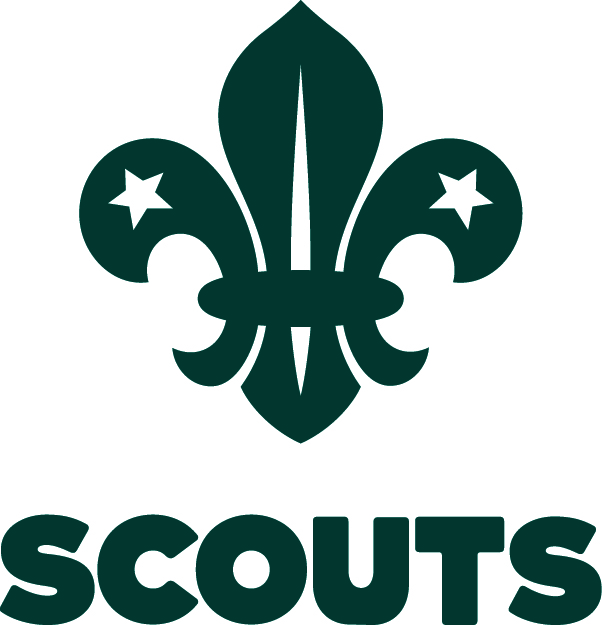 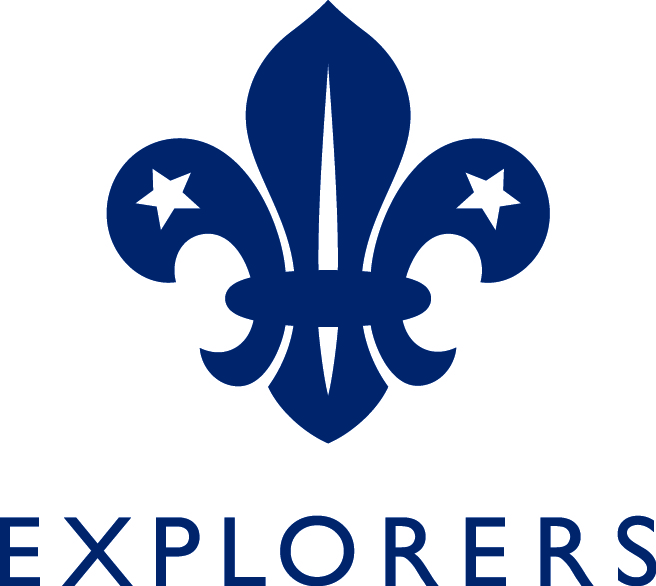 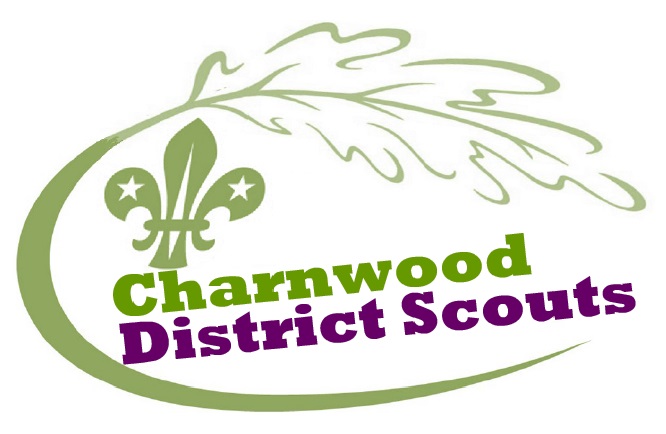 ROMAN CAMPJoin us for a fantastic weekend of Roman Adventure! Take part in lots of exciting activities including inflatables, zorbing, axe throwing, archery, mountain biking and a life size game of Hungry Hippos!This is a Roman themed camp which also incorporates St Georges Day celebrations.So pack your toga and come to camp!Venue: Rough Close Scout Camp site, Tanners' Ln, Berkswell, Coventry, West Midlands CV7 7DBDates: 22 - 24th April 2016Scout/ Explorer cost £ 50.00-  £10.00 non refundable deposit required by 19th Feb. Balance required by 24th MarchWe hope to see you at camp!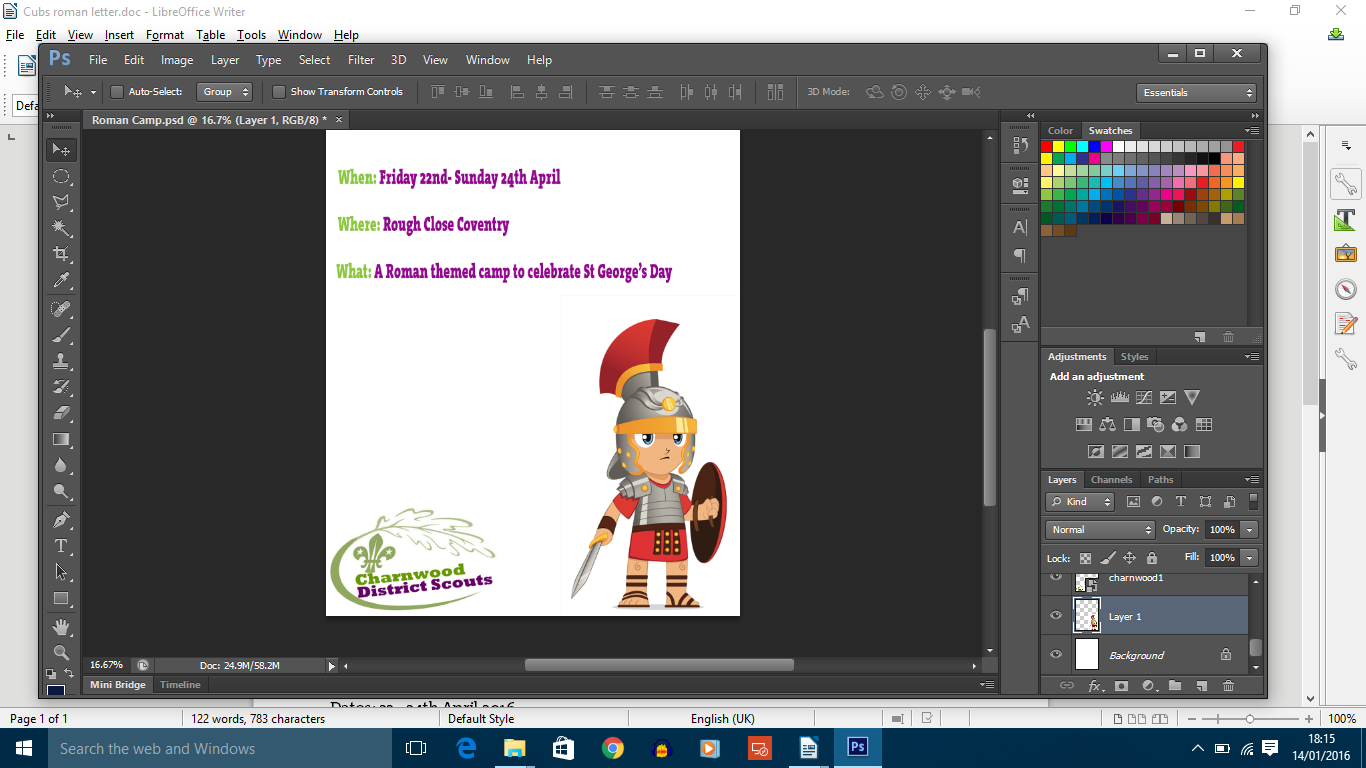 Name:…………………………………………….Group:…………………………………………….T-Shirt Order:I enclose a £10.00 non- refundable deposit. (If it is a cheque please make cheques payable to …………………………………………………………………………….. )Signed: ……………………………………………………………………. (Parent/Guardian)SizeSmallMediumLargeExtra LargeChest Size (Inches )384042-4446Please tick the size your child needs.